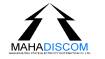 Maharashtra State Electricity Distribution Co. Ltd . 
Prakashgad, Plot No.G-9, Bandra (East), Mumbai – 400 051 
Phone Nos- (P) 26474753, (O) 26474211 / 26472131, Fax- 26472366,Website : www.mahadiscom.inNo. PR-3/COS/482Dated : 6 th Jan 2006 COMMERCIAL CIRCULAR NO. 24               Inspite the fact that detailed instruction are issued regarding procedure to be followed in assessment of unauthorized use of electricity while implementing the provisions of Electricity Act, 2003 vide Circular No. V & S/ enforcement/2731 Dt. 29 th June, 2004 it has been noticed that the Assessing Officers are not mentioning that the order of assessment is ‘final’ while passing such assessment order. This is causing inconvenience to the consumers while filing appeal under Sec. 127 against the final assessment order.               All the Assessing Officers are therefore, directed to note that while passing final assessment order it is necessary to mention the word ‘Final’ in the assessment order.               A consumer has right to file appeal within 30 days from the date of final assessment order. He is required to deposit 1/3 rd of the final assessed amount either in cash or through bank draft along with the appeal or he has to submit proof in support of deposit of such amount.               It has been observed that some of the officers are refusing to accept such 1/3 rd amount, which may deprive the consumer from exercising his right of appeal.               All the Assessing Officers are therefore, directed to note that if the consumer deposits 1/3 rd amount of the final assessment within 30 days from the date of such order for filing appeal against the order under Section 126, such amount shall be accepted and receipt shall be issued immediately to the consumer.               The instructions, as aforesaid, shall be followed scrupulously. Director (Operations) 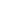 